ПОСТАНОВЛЕНИЕадминистрации сельского поселения Тихвинский сельсоветДобринского муниципального района Липецкой областиРоссийской Федерации24.12.2015г.                     д.Большая Плавица                              №  53О внесении изменений  в  порядок  представления гражданами, претендующими на замещение должностей муниципальной службы администрации сельского поселения Тихвинский сельсовет Добринского муниципального района, сведений о доходах, об имуществе и обязательствах имущественного характера, и муниципальными служащими администрации сельского поселения Тихвинский сельсовет Добринского муниципального района сведений о доходах, расходах, об имуществе и обязательствах имущественного характера и Перечень должностей муниципальной службы в администрации сельского поселения Тихвинский сельсовет Добринского муниципального района, при замещении которых муниципальные служащие обязаны представлять сведения о своих доходах, расходах, об имуществе и обязательствах имущественного характера (утв.постановлением администрации сельского поселения Тихвинский сельсовет» №14 от 21.04.2015г.)Руководствуясь, информацией  прокуратуры Добринского района от 08.09.2015года №45-2015, Указом президента Российской Федерации от 18 мая 2009 года №557 «Об утверждении  перечня должностей федеральной государственной службы, при замещении которых федеральные государственные  служащие обязаны представлять сведения о своих доходах, об имуществе  и обязательствах имущественного характера, а так же сведения  о доходах, об имуществе и обязательствах  имущественного  своих  супруги(супруга) и несовершеннолетних детей»  администрация сельского поселения Тихвинский сельсовет ПОСТАНОВЛЯЕТ:       1. Внести изменения Порядок представления гражданами, претендующими на замещение должностей муниципальной службы администрации сельского поселения Тихвинский сельсовет Добринского муниципального района, сведений о доходах, об имуществе и обязательствах имущественного характера, и муниципальными служащими администрации Добринского муниципального района сведений о доходах, расходах, об имуществе и обязательствах имущественного характера и Перечень должностей муниципальной службы в администрации сельского поселения Тихвинский сельсовет Добринского муниципального района, при замещении которых муниципальные служащие обязаны представлять сведения о своих доходах, расходах, об имуществе и обязательствах имущественного характера.      2. Настоящего постановление вступает в силу со дня его подписания и официального обнародования.      3. Обнародовать настоящее постановление в установленном порядке и разместить на официальном сайте сельского поселения Тихвинский сельсовет.Глава администрацииСельского поселенияТихвинский сельсовет                                                         А.Г.Кондратов	Приложение кпостановлению администрациисельского поселения Тихвинский сельсовет от 24.12.2015г№53Изменения вПорядок  представления гражданами, претендующими на замещение должностей муниципальной службы администрации сельского поселения Тихвинский сельсовет Добринского муниципального района, сведений о доходах, об имуществе и обязательствах имущественного характера, и муниципальными служащими администрации сельского поселения Тихвинский сельсовет Добринского муниципального района сведений о доходах, расходах, об имуществе и обязательствах имущественного характера и Перечень должностей муниципальной службы в администрации сельского поселения Тихвинский сельсовет Добринского муниципального района, при замещении которых муниципальные служащие обязаны представлять сведения о своих доходах, расходах, об имуществе и обязательствах имущественного характера(утв.постановлением администрации сельского поселения Тихвинский сельсовет» №14 от 21.04.2015г.)1.Из наименования перечня слова «при назначении на которые и» - исключить.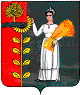 